Российская Федерация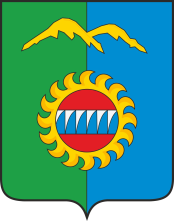 Администрация города ДивногорскаКрасноярского краяП О С Т А Н О В Л Е Н И Е 19.05.2021				        г. Дивногорск				               № 92пО внесении изменений в постановление администрации городаДивногорска от 25.09.2013 № 187п «Об утверждении Положенияоб оплате труда работников муниципального специализированногоказенного учреждения по ведению бюджетного учета «Межведомственная централизованная бухгалтерия»(ред. от 14.10.2013 № 214п, от 27.12.2013 № 275п, от 24.09.2014 № 220п, от 31.10.2014 № 259п, от 30.04.2015 № 71п, от 23.12.2016 № 255п, от 24.04.2017 № 81п, от 25.12.2017 № 252п, от 07.06.2018 № 86п, от 26.09.2019 № 165п, от 08.04.2020 № 40п, от 06.05.2020 № 56п, от 30.09.2020 № 160п)В соответствии с Трудовым кодексом Российской Федерации, на основании распоряжения администрации города Дивногорска от 05.10.2016 № 2570р «О совершенствовании системы оплаты труда», постановления администрации города Дивногорска от 16.05.2012 № 119п «Об утверждении Положения о системах оплаты труда работников муниципальных учреждений города Дивногорска», руководствуясь статьями 43, 53 Устава муниципального образования город Дивногорск,ПОСТАНОВЛЯЮ:1. Внести в приложение к постановлению администрации города Дивногорска от 25.09.2013 № 187п «Об утверждении Положения об оплате труда работников муниципального специализированного казенного учреждения по ведению бюджетного учета «Межведомственная централизованная бухгалтерия» следующие изменения:1.1. в пункте 4.14.4. раздела 4 «выплаты стимулирующего характера» по тексту «Закон Красноярского края от 29.10.2009 № 9 - 3864 «О новых системах оплаты труда работников краевых государственных бюджетных и казенных учреждений»», заменить на «Закон Красноярского края от 29.10.2009 № 9-3864 «О системах оплаты труда работников краевых государственных учреждений»»;1.2.  в абзаце 7 пункта 4.14.4. раздела 4 «выплаты стимулирующего характера» слова «с учетом выплат компенсационного и стимулирующего характера» заменить на «с учетом выплат стимулирующего характера»;1.3. в абзаце 8 пункта 4.14.4. раздела 4 «выплаты стимулирующего характера» слова «с учетом выплат компенсационного и стимулирующего характера» заменить на «с учетом выплат стимулирующего характера»;2. Настоящее постановление подлежит опубликованию в средствах массовой информации, размещению на официальном сайте администрации города Дивногорска в информационно-телекоммуникационной сети «Интернет».3. Постановление вступает в законную силу со дня его официального опубликования.4. Контроль за исполнением настоящего постановления оставляю за собой.Глава города			       					           С.И. Егоров